Prot.n. (vedi segnatura)							            Vilminore di Scalve, 30/05/2024AGLI ATTIALL’ALBO ON-LINEOGGETTO: Decisione a contrarre e affidamento diretto per acquisto di materiale vario di cancelleria per la manifestazione Scalviadi 2024  per l’I.C. di Vilminore CIG B1C4A4DAC5IL DIRIGENTE SCOLASTICODATA la necessità di provvedere all’acquisto di materiale vario di cancelleria per la manifestazione Scalviadi 2024 per l’I.C. di Vilminore ;VISTI:la L. n. 241 del 7 agosto1990 e s.m.i. il D. Lgs. n. 36 del 31 marzo 2023  ‘Codice’la L. n. 190 del 6 novembre 2012 e s.m.i. il D. Lgs. n. 33 del 14 marzo 2013 il GDPR 679/2016, il D.Lgs 196/2003 s.m.i. e D.Lgs 101/2018 l’art. 3 della L. 136 del 13 agosto 2010 VISTO l’art.1, comma 450, della L. 27-12-2006 n.296 e s.m.i.;VISTO l’art. 26, comma 3, della L. 23-12-1999 n.488;VISTO l’art. 50, comma 1, lett. b) del D.Lgs. n. 36/2023, ai sensi del quale “1. Salvo quanto previsto dagli articoli 62 e 63, le stazioni appaltanti procedono all'affidamento dei contratti di lavori, servizi e forniture di importo inferiore alle soglie di cui all'articolo 14 con le seguenti modalità:b) affidamento diretto dei servizi e forniture, ivi compresi i servizi di ingegneria e architettura e l'attività di progettazione, di importo inferiore a 140.000 euro, anche senza consultazione di più operatori economici, assicurando che siano scelti soggetti in possesso di documentate esperienze pregresse idonee all'esecuzione delle prestazioni contrattuali, anche individuati tra gli iscritti in elenchi o albi istituiti dalla stazione appaltante”VISTO l’art.62 (Aggregazioni e centralizzazione delle committenze) del D.Lgs. n. 36/2023 che, al comma 1, dispone “Tutte le stazioni appaltanti, fermi restando gli obblighi di utilizzo di strumenti di acquisto e di negoziazione previsti dalle vigenti disposizioni in materia di contenimento della spesa, possono procedere direttamente e autonomamente all'acquisizione di forniture e servizi di importo non superiore alle soglie previste per gli affidamenti diretti, e all'affidamento di lavori d'importo pari o inferiore a 500.000 euro, nonché attraverso l'effettuazione di ordini a valere su strumenti di acquisto messi a disposizione dalle centrali di committenza qualificate e dai soggetti aggregatori.”;DATO ATTO che:ai sensi dell’art. 222, comma 4 del D.Lgs. n. 36/2023, fino all’entrata in vigore del sistema di qualificazione delle stazioni appaltanti previsto dall’art. 38 del medesimo decreto, i requisiti di qualificazione sono soddisfatti mediante l’iscrizione all’anagrafe delle stazioni appaltanti presso l’ANAC;questa Stazione Appaltante è iscritta all’A.U.S.A. come da certificato emesso dall’ANAC – cod. 0000328264;VISTO l’art.1, comma 512, della L. 28/12/2015, n. 208 (legge di stabilità 2016) così come modificato dall'art. 1, comma 419, legge n. 232 del 2016, che dispone “Al fine di garantire l'ottimizzazione e la razionalizzazione degli acquisti di beni e servizi informatici e di connettività, fermi restando gli obblighi di acquisizione centralizzata previsti per i beni e servizi dalla normativa vigente, le amministrazioni pubbliche e le società inserite nel conto economico consolidato della pubblica amministrazione, come individuate dall'Istituto nazionale di statistica (ISTAT) ai sensi dell'articolo 1 della legge 31 dicembre 2009, n. 196, provvedono ai propri approvvigionamenti esclusivamente tramite gli strumenti di acquisto e di negoziazione di Consip Spa o dei soggetti aggregatori, ivi comprese le centrali di committenza regionali, per i beni e i servizi disponibili presso gli stessi soggetti;VISTI i finanziamenti predisposti nei piani di Diritto allo Studio a.s. 2023/2024 predisposto per l’anno scolastico 2023/2024 dai comuni di Vilminore, Schilpario e Colere;RILEVATA l’assenza di convenzioni CONSIP per la relativa area merceologica specifica; ATTESTATA la rispondenza di quanto oggetto del presente atto a criteri di opportunità, economicità ed efficacia, la competenza e l’interesse dell’Ente all’adozione dell’atto medesimo nonché l’osservanza, la regolarità e la correttezza delle procedure e degli atti preordinati alla sua adozione;  VERIFICATO, a seguito del riscontro operato, che la procedura risponde ai requisiti di regolarità tecnica;VERIFICATA la regolarità contributiva a mezzo DURC INPS_40126604;VISTO il preventivo prot. 3034 del 17/05/2024 giudicato idoneo per qualita’ e prezzo;ATTESTATA la rispondenza di quanto oggetto del presente atto a criteri di opportunità, economicità ed efficacia, la competenza e l’interesse dell’Ente all’adozione dell’atto medesimo nonché l’osservanza, la regolarità e la correttezza delle procedure e degli atti preordinati alla sua adozione;VERIFICATO, a seguito del riscontro operato, che la procedura risponde ai requisiti di regolarità tecnica;DATO ATTO che:trattasi di fornitura di importo complessivo inferiore a 40.000 euro;con il contratto che si intende stipulare si vuol provvedere all’affidamento della fornitura di materiale vario di cancelleria per la manifestazione Sclaviadi 2024  per l’I.C. di Vilminore;il contratto sarà stipulato con lettere commerciali secondo quanto disposto dalla normativa vigente;le clausole essenziali si rinvengono nella procedura MePa  prot. 3083 del 20/05/2024, che qui si intende integralmente riportato e approvato ma non fisicamente allegato;si intende procedere all’aggiudicazione della fornitura mediante affidamento diretto, ai sensi ai sensi dell’ai sensi dell’art. 36 comma 2 lett. a) del D.Lgs. 50/2016 e s.m.i. così come modificato dall’art. 1 comma 2 lett. a) del D.L. 76/2020 con il criterio del minor prezzo attraverso la piattaforma AcquistinretePa MePa Sistemi di e-procurement tramite RDO n. 436642  del 20/05/2024;VISTO il DM 28/08/2018 n. 129 Regolamento recante istruzioni generali sulla gestione amministrativo-contabile delle istituzioni scolastiche, ai sensi dell'articolo 1, comma 143, della legge 13 luglio 2015, n. 107 (GU Serie Generale n.267 del 16-11-2018);VISTA la delibera del Commissario straordinario n. 7 del 10/02/2022 che adotta il Piano dell’Offerta Formativa triennale per gli anni scolastici 2021/2025;VISTA la delibera del Commissario straordinario n. 63 del 16/01/2024 che adotta il programma annuale per l’E.F. 2024;DETERMINAdi affidare a FRANCO OLMO DI OLMO CARLO  di Clusone, via Garibaldi, 10, c.f. LMOCRL66L21C800T, ai sensi dell’art. 36 comma 2 lett. a) D.Lgs. 50/2016, la fornitura dei gadget relativi alla manifestazione Scalviadi 2024  per l’I.C. di Vilminore  attraverso rapporto negoziale disciplinato dallo schema di contratto comunemente in uso nell’amministrazione;di assumere impegno di spesa di € 203,90 oltre IVA del 22% da imputare sul conto P2.1:di dare atto che il Responsabile del Procedimento è la Dirigente Scolastica reggente Dott.ssa Annalisa Bonazzi.di pubblicare il presente provvedimento sul sito internet dell’Istituzione Scolastica ai sensi della normativa sulla trasparenza.La Dirigente Scolastica reggente            Dott.ssa Annalisa BonazziDocumento informatico firmato digitalmente ai sensi del D.Lgs 82/2005 s.m.i. e norme collegate, il quale sostituisce il documento cartaceo e la firma autografa 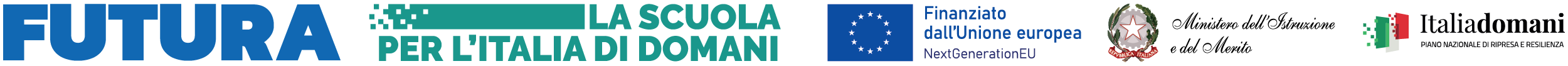 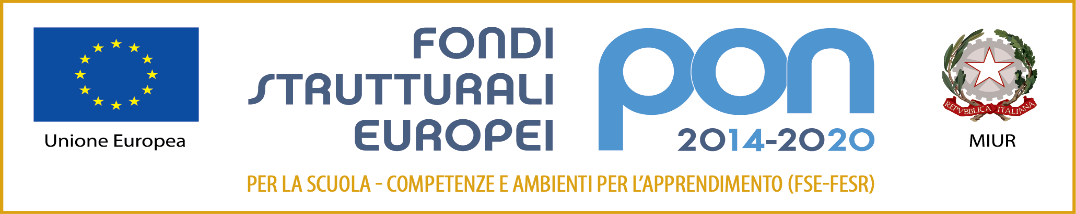 Ministero dell’Istruzione e del Merito ISTITUTO COMPRENSIVO E SUPERIORE STATALEScuola dell’infanzia, primaria e secondaria di I e II grado di Vilminore di ScalveC.F.: 90013410163 COD. MECCANOGRAFICO: BGIC804004 Via A. Locatelli 8/A – 24020 – Vilminore di Scalve (BG)tel. 034651066 BGIC804004@istruzione.it www.icvilminorediscalve.edu.itAssociazionePiano delle destinazioniPiano dei contiImportoFRANCO OLMO DI OLMO CARLO P.2.12.3.11203,90ERARIO CONTO IVA 44,86